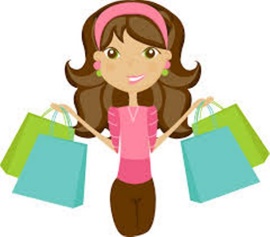 Español 2-Chapter 6 Unit Test ¡De Compras!Información-el examenFecha-el viernes, el 26 de abrilFormato-Multiple Choice=Listening, Reading, Vocabulary, Grammar Tema- Lección 6VocabularyLección 6 vocabulary sheet-back of Lección 5 (blue sheet), p. 190-193, 224, VHL-Lección 6-Contextos GrammarSaber and Conocer-Power Pt. notes, venn diagram, worksheets, p. 200-201, VHL-Lección 6-6.1Indirect Object Pronouns-p. 202-205, gustar power pt, VHL-Lección 6-6.2, pronouns that are used with gustar verbsGustar Verbs-p. 246-249, power pt notes, worksheets, gustar flapbook, VHL-Lección 7-7.4.Preterite of Regular Verbs and –car, -gar, -zar verbs-p. 206-209, power pt, notes, VHL-Lección 6-6.3Demonstrative Adjectives-p. 210-213, notes, worksheets, VHL Lección 6-6.4MásUse the blog Chapter 6 Resource page!Complete VHL assignments, Reset Activities to All in order to practice all activities for the chapter.